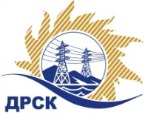 Акционерное Общество«Дальневосточная распределительная сетевая  компания»ПРОТОКОЛ № 70/МТПиР-РЗакупочной комиссии по рассмотрению заявок по открытому аукциону на право заключения договора: Контрольные и специальные кабели и провода» для нужд филиалов АО «ДРСК», закупка 273 раздел 2.2.2.  ГКПЗ 2018ПРИСУТСТВОВАЛИ:  члены постоянно действующей Закупочной комиссии ОАО «ДРСК»  1-го уровня.ВОПРОСЫ, ВЫНОСИМЫЕ НА РАССМОТРЕНИЕ ЗАКУПОЧНОЙ КОМИССИИ: О  рассмотрении результатов оценки заявок Участников.Об отклонении заявки участника ООО  " Электрические машины " Об отклонении участника закупки ООО "ТД «Энергогород"Об отклонении участника закупки ООО  "Снабресурс" г. МоскваО признании заявок соответствующими условиям Документации о закупке.ВОПРОС № 1.  О рассмотрении результатов оценки заявок УчастниковРЕШИЛИ:Признать объем полученной информации достаточным для принятия решения.Утвердить цены, полученные на процедуре вскрытия конвертов с заявками участников открытого аукциона.ВОПРОС № 2. Об отклонении заявки участника закупки  ООО  " Электрические машины "       РЕШИЛИ:Отклонить заявку Участника ООО  " Электрические машины " от дальнейшего рассмотрения на основании подпункту «в» пункта 2.8.2.5 Документации о закупке.ВОПРОС № 3. Об отклонении заявки участника закупки ООО "ТД «Энергогород"РЕШИЛИ:Отклонить заявку Участника ООО "ТД «Энергогород"от дальнейшего рассмотрения на основании подпункта «б»  п.2.8.2.5 Документации о закупке.ВОПРОС № 4. Об отклонении заявки участника закупки ООО  "Снабресурс"РЕШИЛИ:	Отклонить заявку Участника ООО  "Снабресурс"  от дальнейшего рассмотрения на основании подпункта «в» пункта 2.8.2.1 Документации о закупке.ВОПРОС № 5. О признании заявок соответствующими  условиям Документации о закупкеРЕШИЛИ:         Признать заявки № 70/МТПиР-2; № 70/МТПиР-3, № 70/МТПиР-4,  № 70/МТПиР-5, № 70/МТПиР-6, № 70/МТПиР-7, № 70/МТПиР-8, № 70/МТПиР-11  соответствующими условиям Документации о закупке и принять их к дальнейшему рассмотрению.исполнитель Терёшкина Г.М.(4162)397260г. Благовещенск« 12» января  2018№Наименование участника и его адресЦена заявки на участие в закупке (руб. без учета НДС)1Регистрационный номер участника: 70/МТПиР -13 179 723,732Регистрационный номер участника: 70/МТПиР -22 928 514,633Регистрационный номер участника: 70/МТПиР -32 742 768,354Регистрационный номер участника: 70/МТПиР -43 170 184,575Регистрационный номер участника: 70/МТПиР -53 179 723,736Регистрационный номер участника: 70/МТПиР -63 179 723,737Регистрационный номер участника: 70/МТПиР -73 179 723,738Регистрационный номер участника: 70/МТПиР -83 179 723,739Регистрационный номер участника: 70/МТПиР -92 676 467,1010Регистрационный номер участника: 70/МТПиР -103 087 511,8511Регистрационный номер участника: 70/МТПиР -113 176 544,00Основания для отклоненияУчастник не предоставил полный пакет документов для рассмотрения заявки.Основания для отклонения В заявке участника:-  предложен кабель марки КВВБГ отличный от заявленного в техническом задании КВВБ, предложенный кабель схож по характеристикам, однако имеет одно отличительное свойство маркируемое символом «Г» - Отсутствие защитных покровов (Защитный покров, типа «Б»: подушка из крепированной бумаги и битума, броня из двух стальных не оцинкованных лент, наружный покров из стеклопряжи, битума и дробленой слюды, накладывается поверх оболочки), что является ухудшением параметров заявленного кабеля.Основания для отклонения-  По базе портала «Управления Федеральной антимонопольной службы по Московской области» установлено, что ООО  "Снабресурс"  находится в Федеральном реестре недобросовестных поставщиков (подрядчиков, исполнителей), запись № РНП 91568-17 от 08.11.2017г., что не соответствует пп. «Е» п. 2.4.1. Методики проверки надежности (деловой репутации) участника.Секретарь Закупочной комиссии  
1 уровня АО «ДРСК»____________________М.Г. Елисеева